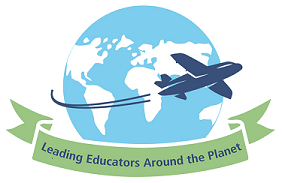 Leading Educators Around the Planet (LEAP) presents LINC“LEAP International Network Community”A peer-shadowing program for experienced educational leadersDownload, complete & return this membership form electronically as an attached WORD doc Membership fee ($750 Ontario; $500 all other locations) to be submitted on application (as detailed on page 3). If the match does not proceed the membership fee will be fully refunded.NAME: ___________________________________________LOCATION PREFERENCES (Provide any choices in numerical order)Canada:New BrunswickOntarioBritish ColumbiaEngland: ScotlandFinland WalesUSA (Alabama)SCHOOL/WORK PROFILEPlease include brief school information (e.g. enrolment numbers; special programs; special education units; ATSI enrolments); or specific Work Place description if non-school based environment.FAMILY PROFILEHome address & email address: Accommodation: (bedrooms available; bathrooms available; pets; non-smoking etc.)Accompanying travelers: Is your spouse/partner planning to be travelling with you?        Yes/NoThe conditions for a spouse/partner travelling are:This arrangement must be suitable to and agreed to your hostThe spouse/partner is not a part of the LEAP educational program and must be self-reliant during the period of the educational programThe spouse/partner is welcomed to participate in all aspects of the LEAP social program (some of which will have a cost associated)Allergies: Do you have any allergies?        Yes/NoIf "Yes" please give details:Special Dietary Requirements:Personal hobbies and interestsRECIPROCAL PROGRAM COMPONENTSPhase 1 (when hosting in July/August) Pre-program Orientation Seminar TBAWelcome Luncheon Seminar (Sunday 19th July)  Billeting and hosting international colleague (Sunday 19th July-Wednesday 29th July inclusive)School visitations for international colleague  International Leadership Seminar (Wednesday 29th July)Farewell Dinner (Wednesday 29th July)Phase 2 (when travelling)Welcome Luncheon Seminar (Sunday 27th September))  Billeting and hosting by international colleague (Sunday27th September-Wednesday 7th October inclusive)School visitations organized by international colleague  Leadership Seminar (TBA)Farewell Dinner (Wednesday 7th October)PAYMENT OF FEE Ontario $750All other locations $500Submit payment by Direct Deposit to:  BSB: 812-170; Account name: LEAP Pty Ltd; Account Number: 164673. All travel costs; travel insurance and health costs; billeting expenses; additional accommodation costs; hospitality costs; or any personal and incidental costs associated with being involved in LEAP LINC are the personal responsibility of the LEAP participant.PERSONAL PHOTODr Sue Lazenby (0412960108) and Dr Warren Marks (0412049637)LEAP DirectorsE-mail: Suzanne.Lazenby@gmail.com   or warren.f.marks@det.nsw.edu.au   Postal address: LEAP, PO Box 71, Hill Top. NSW 2575LEAP, P.O. Box 71,Hill Top, NSW   2575